Маршрутный лист на период дистанционного обучения для детей средней группыВторник 10.01.20231 Разминка                                                                  2 Общеразвивающие упражнения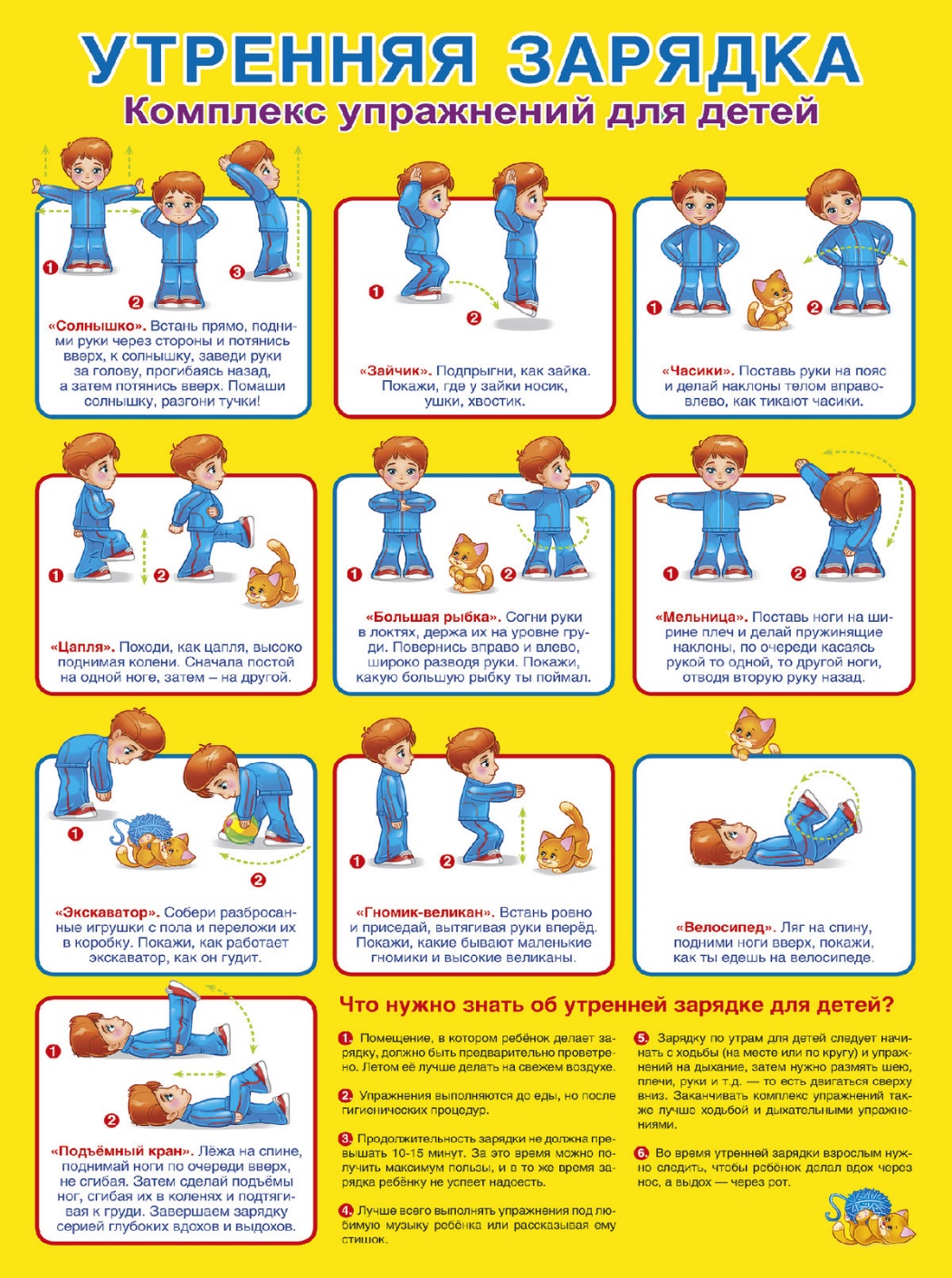 https://youtu.be/vre4MVRIq4K 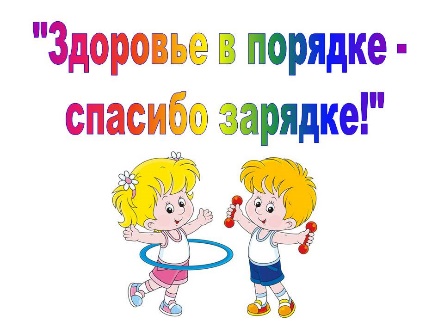                              3 Игра 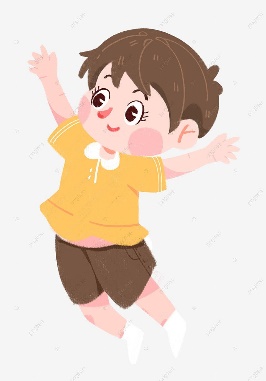 «Бег с препятствиями»На беговом маршруте устанавливаются препятствия. Некоторые нужно оббегать, некоторые-перепрыгивать, а под некоторыми-проползать.Препятствиями могут служить обычные игрушки и стулья.Ребенок должен пройти через все препятствия, чтобы добраться до финиша, на котором могут ждать папа или мама.